РЕШЕНИЕО внесении изменений и дополнений в решение Совета народных депутатов муниципального образования «Красногвардейский район» от 18.12.2019 г. № 106 «О бюджете муниципального образования «Красногвардейский район» на 2020 год и на плановый период 2021 и 2022 годы»	 Рассмотрев обращение администрации муниципального образования «Красногвардейский район», в соответствии со статьями 24, 41 Устава муниципального образования «Красногвардейский район», Положением о бюджетном процессе в муниципальном образовании «Красногвардейский район», Совет народных депутатов муниципального образования «Красногвардейский район»РЕШИЛ:1. Внести в решение Совета народных депутатов муниципального образования «Красногвардейский район» от 18.12.2019 г. № 106 «О бюджете муниципального образования «Красногвардейский район» на 2020 год и на плановый период 2021 и 2022 годов» следующие изменения и дополнения:1.1) часть 1 статьи 1 изложить в следующей редакции:«1. Утвердить основные характеристики бюджета муниципального образования «Красногвардейский район» на 2020 год:1)	общий объем доходов бюджета муниципального образования «Красногвардейский район» в сумме 857215,4 тыс.руб., в том числе безвозмездные поступления от других бюджетов бюджетной системы Российской Федерации в сумме 743388,8 тыс.руб.;2) общий объем расходов бюджета муниципального образования «Красногвардейский район» в сумме 896593,1 тыс. руб.;3) дефицит бюджета муниципального образования «Красногвардейский район» в сумме 39377,7 тыс.руб. или 5 % к объему доходов бюджета муниципального образования «Красногвардейский район» без учета утвержденного объема безвозмездных поступлений от других бюджетов бюджетной системы Российской Федерации и с учетом снижения остатков средств бюджета на 01.01.2020 г. в сумме 33686,4 тыс. руб.»;1.2) в пункте 1 части 2 статьи 1 слова «из республиканского бюджета» заменить словами «от других бюджетов бюджетной системы Российской Федерации»;1.3) статью 7 дополнить частью 4 следующего содержания:«4. Утвердить объем иных межбюджетных трансфертов бюджетам сельских поселений на 2020 год в сумме 18671,5 тыс. руб. согласно приложению № 27 к настоящему решению.»;1.4) приложения  № 1, 3, 5, 7, 9, 11, 13, 15 изложить в новой редакции согласно приложениям № 1, 2, 3, 4, 5, 6, 7, 8 к настоящему решению;1.5) дополнить приложением № 27 согласно приложению № 9 к настоящему решению.2. Опубликовать настоящее решение в газете «Дружба», разместить в официальном сетевом издании «Газета Красногвардейского района «Дружба» (http://kr-drugba.ru, ЭЛ № ФС77-74720 от 29.12.2018 г.), а также на официальном сайте муниципального образования «Красногвардейский район» в сети «Интернет» (www.amokr.ru).3. Настоящее решение вступает в силу со дня его опубликования.СОВЕТ НАРОДНЫХ ДЕПУТАТОВМУНИЦИПАЛЬНОГО ОБРАЗОВАНИЯ «КРАСНОГВАРДЕЙСКИЙ РАЙОН»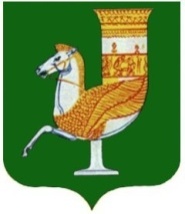 МУНИЦИПАЛЬНЭ ГЪЭПСЫКIЭ ЗИIЭУ «КРАСНОГВАРДЕЙСКЭ РАЙОНЫМ»ИНАРОДНЭ ДЕПУТАТХЭМ Я СОВЕТПринято 32-й сессией Совета народных депутатов муниципального образования «Красногвардейский район» четвертого созыва19 февраля 2020 года № 257Председатель Совета народных депутатовмуниципального образования «Красногвардейский район»______________ А.В. ВыставкинаГлавамуниципального образования «Красногвардейский район»_____________ А.Т. Османовс. Красногвардейское от 19.02.2020 г. № 119